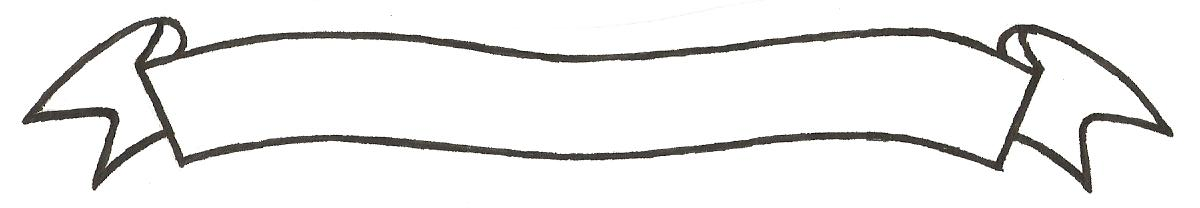 MERU UNIVERSITY OF SCIENCE AND TECHNOLOGYP.O. Box 972-60200 – Meru-Kenya.Tel: 020-2069349, 061-2309217. 064-30320 Cell phone: +254 712524293, +254 789151411Fax: 064-30321Website: www.must.ac.ke  Email: info@must.ac.keUniversity Examinations 2014/2015 FIRST YEAR FIRST SEMESTER EXAMINATION FOR THE DEGREE OF BACHELOR OF COMMERCE AND BACHELOR OF BUSINESS ADMINISTRATION AND FIRST YEAR SECOND SEMESTER EXAMINATION FOR THE DEGREE OF BACHELOR OF BUSINESS INFORMATION TECHNOLOGYBFB 3103: PRINCIPLES OF MANAGEMENT  DATE: AUGUST 2015					   	             TIME: 2 HOURSINSTRUCTIONS: Answer question one and any other two questions QUESTION ONE (30 MARKS)Management is the art and science that guides the use/utility of human efforts and other source efficiently to effectively achieve both individual and group goals for the accomplishment of the organization objectives.  Briefly elaborate the above statement and explain the importance of management to an organization			(10 Marks)	Explain the managerial roles advanced by Henry Mitzberg and discuss how they can assist managers in smooth running of an organization					(10 Marks)Discuss the factors that are likely to determine the span of control in an organization													(10 Marks) QUESTION TWO (20 MARKS)Explain the principles of scientific management advanced by F.W. Taylor and their contribution to modern management						(10 Marks)With the use of examples explain the significance of controlling to an organization												(10 Marks)QUESTION THREE (20 MARKSDiscuss the external sources of employee sourcing that an organization could use in recruiting its manpower								(10 Marks)With use of examples explain the barriers to effective planning			(10 Marks) QUESTION FOUR (20 MARKS)With use of examples elucidate some of the motivational strategies to workers that can be used by organization to boost achievements of an organizational goals		(10 Marks)With use of examples explain the contemporary management challenges that modern managers are facing in the endevour to accomplish the organizational objectives (10 Marks)QUESTION FIVE (20 MARKS)Discuss the following themes of leadership:Trait theorySituational theory								(10 Marks)With use of examples discuss the importance of delegation in an organization	(10 Marks)